DOSSIER D’INSCRIPTION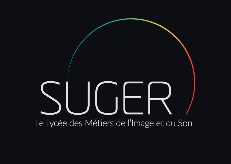 Année : 2021/2022Ce dossier doit être dûment complété, signé et accompagné des pièces suivantes :AUCUN ELEVE NE SERA INSCRIT SANS LA PRESENCE DE L’UN DE SES RESPONSABLES LEGAUX.1 fiche de renseignements (recto verso) (veuillez préciser les situations particulières)1 Exeat (certificat de fin de scolarité)   4 photos d’identité format standard découpées (avec nom, prénom et classe au verso)   1 fiche de renseignements Infirmerie    1 photocopie du PAP ou PAI, le cas échéant   1 photocopie des vaccins   1 photocopie de l’attestation de domicile (EDF, loyer, téléphone fixe…)   1 photocopie recto-verso de la pièce d’identité de l’élève    1 photocopie des bulletins des 3 trimestres   1 Attestation de recensement   1 fiche d’inscription à la cantine.   1 fiche de renseignements (recto verso)   4 photos d’identité format standard découpées (avec nom, prénom et classe au verso)   1 attestation de recensement   1 photocopie du relevé de notes du baccalauréat NB : TOUT DOSSIER INCOMPLET OU RENDU HORS DELAIS SERA REFUSE          AUCUNE PHOTOCOPIE NE SERA FAITE SUR PLACETOUT ELEVE ABSENT LE JOUR DE LA RENTREE SERA RADIE DES LISTESH. CHALALI, CPENom : 	 Prénom : 	Classe : 		Redoublant :   Oui    Non POUR UNE PREMIERE INSCRIPTION AU LYCEE SUGERPOUR UNE REINSCRIPTION AU LYCEE SUGERPOUR LES REDOUBLANTS DE TERMINALEDOSSIER (remis par le PP après le CC) A RENDRE IMPERATIVEMENT, LE :(si affectation au lycée)DOSSIER (remis par le PP après le CC) A RENDRE IMPERATIVEMENT, LE :(si affectation au lycée)DOSSIER (remis par le PP après le CC) A RENDRE IMPERATIVEMENT, LE :(si affectation au lycée)SECTION GENERALESECTION TECHNOLOGIQUESECTION PROFESSIONNELLERetrait des dossiers:                                              Vendredi 4 juin                      10h/12h                 cafétéria                                   Réinscriptions (hall bât A):                                 Mardi 8 juin (A à L)           9h/12hMardi 8 juin (M à Z)           13h30/16hRetrait des dossiers:                                              Mercredi 30 juin                      8h30/12h                        bureau vie scolaire (nouveaux):Réinscriptions (hall bât A):                                                                       Jeudi 1er juillet 8h30/12hInscriptions (hall bât A):                                                                 Jeudi 1er juillet 13h45/16hRetrait des dossiers:                                                                              Mercredi 1er juillet            13h45/16h                         bureau vie scolaire (nouveaux):Réinscriptions (hall bât A):                                                                  Vendredi 2 juillet            8h30/12hInscriptions (hall bât A):                                                                        Vendredi 2 juillet                      13h45/16h